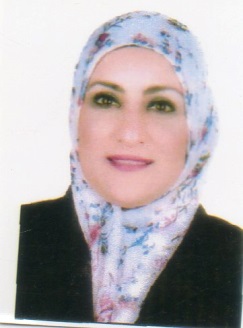 السيرة الذاتية  الاسم: شيماء حاتم رشيد محمد الحنكاوي اللقب العلمي : مدرس مكان العمل : جامعة الوصل / كلية الطب الاختصاص العام : القانون العام   الاختصاص الدقيق: القانون الاداري البحوث المنشورة : بحثين في القانون الاداري  المجال الوظيفي : الشؤون القانونية ( العمل الاداري والقانوني في الكلية ) النشاطات المشاركة في الندوات والمؤتمرات وورش العمل والاعمال التطوعية والمشاركة في البحوث الميدانية البريد الالكتروني : sh.rashid@yahoo.com